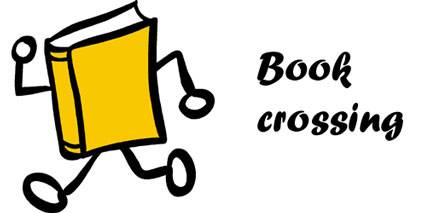 REGULAMIN BOOKCROSSINGU – UWOLNIJ KSIĄŻKĘAkcja „Uwolnij książkę” jest adresowana do wszystkich, którzy lubią czytać i chcą dzielić się książkami z innymi.Książki wystawione na regałach są do wzięcia za darmo. Każdy może skorzystać z bookcrossingu, zabierając dowolną ilość oznaczonych egzemplarzy do domu lub przynosząc do biblioteki swoje pozycje.Książki, które czytelnicy chcą podarować, należy przynieść do bibliotekarza. Ten po przejrzeniu ich, wyłoży je na regały.Nie należy przynosić książek zniszczonych czy bardzo starych.Prosimy o zdezynfekowanie rąk przed zabraniem książek.